§14039.  Supervisory appraiser1.  Scope of practice.  A supervisory appraiser is responsible for the training, guidance and direct supervision of a trainee real property appraiser as set forth by rules adopted by the board.[PL 2013, c. 547, §18 (NEW); PL 2013, c. 547, §19 (AFF).]2.  Certified level license required.  A certified general real property appraiser or certified residential real property appraiser who has held a license for a minimum of 3 years and within the last 3 years has not had a license suspended or revoked or been subject to other disciplinary action that limits the licensee's legal eligibility to perform real estate appraisal activity may supervise a trainee real property appraiser.[PL 2013, c. 547, §18 (NEW); PL 2013, c. 547, §19 (AFF).]3.  Completion of supervisory course.  A supervisory appraiser must satisfactorily complete a supervisory appraiser and trainee appraiser course as specified by the appraiser qualifications board to supervise a trainee real property appraiser licensed on or after January 1, 2015.[PL 2013, c. 547, §18 (NEW); PL 2013, c. 547, §19 (AFF).]4.  Filing with board.  Before employing a trainee real property appraiser, a supervising certified residential real property appraiser or certified general real property appraiser must register the name and starting date of employment of that trainee with the board.[PL 2013, c. 547, §18 (NEW); PL 2013, c. 547, §19 (AFF).]5.  Limitation on number of trainees.  A supervisory appraiser may not supervise more than 3 trainee real property appraisers at one time.[PL 2013, c. 547, §18 (NEW); PL 2013, c. 547, §19 (AFF).]SECTION HISTORYPL 2013, c. 547, §18 (NEW). PL 2013, c. 547, §19 (AFF). The State of Maine claims a copyright in its codified statutes. If you intend to republish this material, we require that you include the following disclaimer in your publication:All copyrights and other rights to statutory text are reserved by the State of Maine. The text included in this publication reflects changes made through the First Regular and Frist Special Session of the 131st Maine Legislature and is current through November 1, 2023
                    . The text is subject to change without notice. It is a version that has not been officially certified by the Secretary of State. Refer to the Maine Revised Statutes Annotated and supplements for certified text.
                The Office of the Revisor of Statutes also requests that you send us one copy of any statutory publication you may produce. Our goal is not to restrict publishing activity, but to keep track of who is publishing what, to identify any needless duplication and to preserve the State's copyright rights.PLEASE NOTE: The Revisor's Office cannot perform research for or provide legal advice or interpretation of Maine law to the public. If you need legal assistance, please contact a qualified attorney.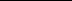 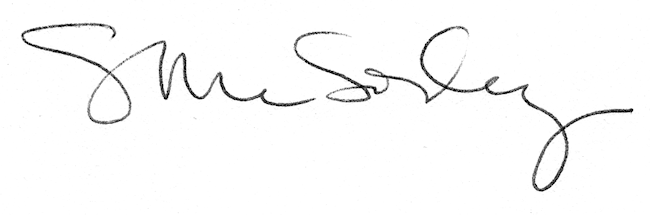 